Využívejte stolní mixér na maximumPraha 27. června 2019Stolní mixér nemusíte v kuchyni používat pouze pro vytvoření ovocných smoothie nápojů. Toho správného pomocníka využijete i pro přípravu polévek, zeleninových sals, oříškových másel či pro drcení ledu. Stolní mixér Electrolux Explore 7 díky svému šetrnému nízkootáčkovému mixování při nízké teplotě i 10° náklonu nádoby navíc zachová v ingrediencích jejich přirozenou barvu i cenné živiny. Domácí mandlové máslo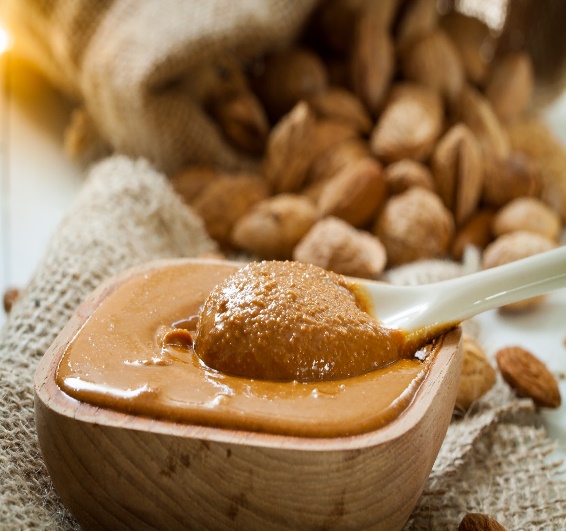 Na přípravu másla budete potřebovat:100 g mandlí (loupané i neloupané)kapku olejeZda použijete loupané či neloupané mandle, záleží čistě na vás. Mixujte po krátkých opakovaných intervalech, dokud nebude konzistence jemná a hladká.Petrželové pestoNa přípravu pesta budete potřebovat: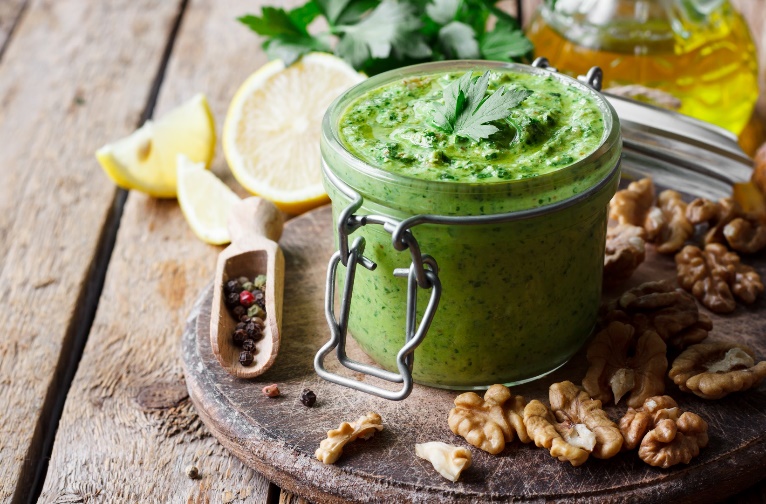 1 stroužek česnekušpetku soli25 g vlašských ořechů250 g polosušených rajčat1 červenou chilli papričku1 hrníček čerstvé petržele125 ml extra panenského olivového oleje25 g parmezánuRajčata zbavte oleje a chilli papričky pecek. Všechny ingredience vložte do nádoby 
a rozmixujte. Rychlá domácí salsaNa přípravu salsy budete potřebovat: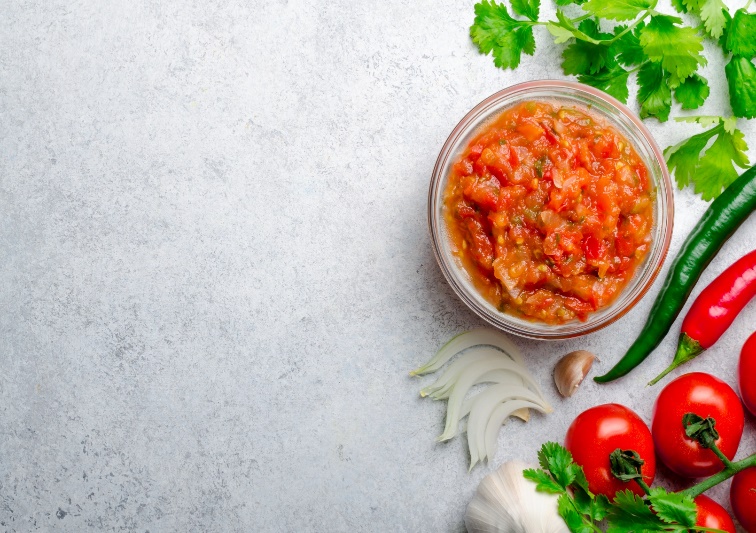 3 hrníčky nakrájených rajčat ½ hrníčku nakrájené zelené papriky1 hrníček nakrájené cibule¼ hrníčku čerstvého koriandru½ polévkové lžíce čerstvého limetového džusu½ čajové lžičky kmínu½ čajové lžičky soli½ čajové lžičky pepřeVšechny ingredience vložte do nádoby mixéru Explore 7 a rozmixujte. 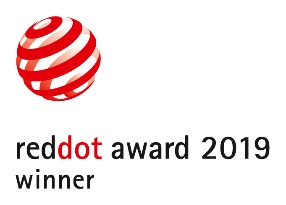 Stolní mixér Electrolux Explore 7 (model E7TB1-8SSM 
a E7TB1-4GB) byl oceněn prestižní mezinárodní cenou Red Dot Design Award 2019. Porotu zaujal jak originální vzhled mixéru 
a jeho elegantně řešené detaily, tak velmi snadné intuitivní ovládání a vysoká kvalita zpracování potravin.Více na www.electrolux.cz a www.facebook.com/electroluxceskarepublika/.Společnost Electrolux dává nový rozměr pocitům, péči a pohodě a dělá tak život miliónů lidí radostnějším a udržitelnějším. Jsme předním světovým výrobcem spotřebičů a spotřebitel je pro nás ve všem, co děláme, na prvním místě. Pod našimi značkami zahrnujícími Electrolux, AEG, Anova, Frigidaire, Westinghouse a Zanussi prodáváme každý rok více než 60 miliónů výrobků pro domácnost a pro profesionály na více než 150 trzích. V roce 2018 společnost Electrolux dosáhla tržeb ve výši 124 miliard švédských korun a zaměstnávala 54 000 osob po celém světě. Další informace najdete na www.electroluxgroup.com